线上笔试考试环境、电子设备软硬件要求本次笔试为在线考试形式，请考生知悉：根据要求，考试全程需同时开启两路在线视频监控，以满足远程在线监考的必需。考生应自行准备符合以下要求的考试设备和考试环境：1、考试场所（1）考生应选择安静、光线充足、独立的空间独自参加考试，不建议在公共场所（如公共教室、图书馆、咖啡馆、办公室等）进行考试。（2）考试过程中不允许有其他人员陪同（包括家长），如有除考生外的其他人员在监控画面中出现，将可能被认定为违纪。考试场所内不得出现其它声音。（3）请准备洁净、平整的桌面用于摆放考试设备、键盘和鼠标。不可使用其他与考试无关的物品，如：手机等通讯设备和电子设备、计算器、书籍、资料、草稿纸、零食、饮品等。（考试系统提供系统自带电子草稿纸、电子计算器）2、用于在线考试的电脑、网络（1）安装易考客户端需要带正常上网功能的电脑，电脑操作系统要求为Win7、Win10、Win11或Mac OS 10.15.7及以上；（2）本次考试统一要求使用笔记本电脑或台式电脑作答，不允许使用手机、Pad等移动设备。作答电脑必须装有可正常工作的摄像设备（内置或外置摄像头均可）及音频采集设备（内置或外置麦克风）；（3）考试期间应授权考试客户端可使用摄像和录音权限，确保考试全程能清晰、完整的拍摄到考生，也要确保声音能被清晰录制。如使用耳麦或入耳式耳机携带的麦克风，请勿直接佩戴耳机，可将麦克风放置在身前桌面上，否则将以作弊论处；（4）如使用笔记本电脑请保持电量充足，建议全程使用外接电源；（5）考试场所应有稳定的网络条件，在进入考试系统前关闭辅助上网工具（网络代理或VPN）及电脑上与考试无关网页和软件，包括各类通讯软件以及音视频播放，如具有投屏功能的软件、直播功能的软件（如乐播）、远程协作工具（如向日葵、Teamview）等；（6）考试期间需要实时连通互联网，推荐使用稳定的有线宽带网络，且网络带宽不低于20Mbps，建议使用带宽50Mbps或以上的独立光纤网络进行考试，以获得良好的考试体验；
    （7） 建议准备4G/5G等手机移动网络作为备用网络，并事先做好调试，以便出现网络故障时能迅速切换至备用网络继续考试。
特别提醒• 考试系统在网络连通的状态下会自动保存作答结果。如遇系统提示网络连接中断，请先修复网络故障后再作答，否则您在断网期间的作答数据将会丢失。• 如遇电脑死机等故障导致无法联系在线技术支持的，请优先重启考试机器，尽快处置设备问题，而后重新登录考试系统，避免考试时间无谓流失。• 所有网络或设备故障的维修、处置时间都会计入考试用时，如因此无法完成考试的，将不会获得补时或补考的机会。3、用作鹰眼第二视角监控的设备（1）带正常上网功能的智能手机，必须带有可正常工作的摄像头。（2）监控设备推荐使用的浏览器要求如下：特别提醒：强烈建议考生使用推荐的浏览器登录监控；如考生自行选用其他浏览器导致监控效果不佳，由考生自行承担后果。（3）手机支架：将智能手机设备固定摆放，便于按监控视角要求调整到合适的位置和高度。（4）确保监考用设备电量充足，建议全程使用外接电源。（5）开启鹰眼监控前应关掉与考试无关应用的提醒功能并开启勿扰模式，避免来电、微信、或其他应用打断监控过程。6) 请将手机调至不可息屏模式。4、网络条件要求（1）考试场所应有稳定的网络条件，支持考试设备和监控设备同时联网。（2）网络带宽不低于20Mbps，建议使用带宽50Mbps或以上的独立光纤网络；（3）每位考生网络上传速度不低于2MB/s；（4）建议考生准备4G等手机移动网络作为备用网络，并事先做好调试，以便出现网络故障时能迅速切换备用网络继续考试；特别提醒：考试期间如发生考网络故障，考试系统会即时提醒考生，请考生在看到异常提示后迅速修复网络故障。故障解决后，考生可重新进入考试继续作答，网络故障发生之前的作答结果会保存；但是，由于考试设备或网络故障导致考试时间的损失、或无法完成考试的，将不会获得补时或补考的机会。5.第二视角监控的架设1) 第二视角监控设备摄像头建议架设在考生的正侧方、距离1.5米-2米处、摄像头高度1.2-1.5米，与考试位置成90度角；2) 监控摄像头需正常工作无遮挡，监控范围覆盖考生上半身（双手可见）、完整的考试设备、答题设备的屏幕、以及考生周边环境。保证考试区域光线均匀充足，避免监控画面过暗或过亮，导致监控效果不佳被判定为违纪。3) 最后，仔细检查监控设备摆放的稳定程度，避免考中设备倾倒造成损失。考试过程的中采集的监控信息，将只允许考试主办方查阅，作为判定考生是否遵守考试规则的辅助依据；不会用在除此之外的其他用途。摄像范围角度参考图：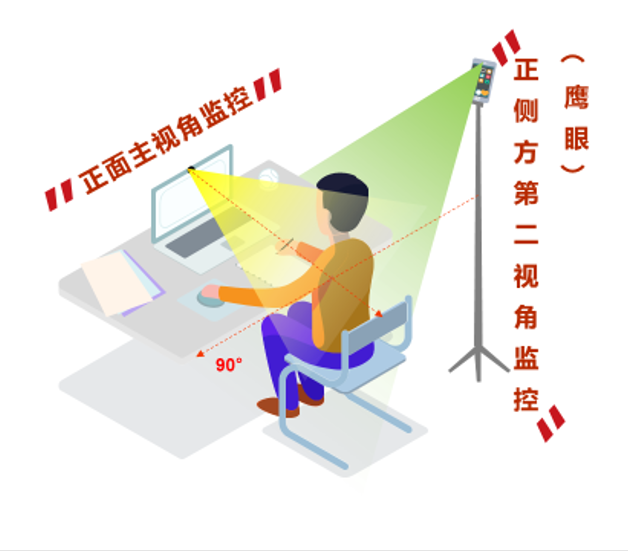 操作系统IOSAndroid华为鸿蒙系统版本IOS 13+Android 10+HarmonyOS 2+浏览器SafariEdge、Chrome、华为花瓣华为花瓣、Edge摄像头有有有